Klasa I 15-17 kwietnia  Temat 1 dnia: Jesteśmy artystamiEdukacja muzycznaZadania do wykonania:Poznajemy puzon. https://www.youtube.com/watch?v=va2EjiLU4lY  Wysłuchaj .Rozróżnianie dźwięków cichych i głośnych.https://www.youtube.com/watch?v=s_SMZxINJJk Wysłuchaj .Wychowanie fizyczneZadania do wykonania:Włączcie swoją ulubioną piosenkę i zatańczcie w jej rytm. Jeśli macie taką możliwość przećwiczcie przewroty w przód i tył - robiliśmy te ćwiczenia.  Temat 2 dnia: JESTEŚMY ODBIORCAMI SZTUKIEdukacja polonistycznaZadania do wykonania:Podręcznik str 48-49. Odpowiedz na pytania pod tekstem, A 3 zadanie spróbuj wykonać i nagraj swoją wypowiedz. W ćwiczeniach wykonaj zadania na str. 44-45.Edukacja przyrodniczaZadania do wykonania:Wyjaśnij o jakiej bieli jest mowa w wierszu? Biały sadCzyżby to śnieg znowu
padał przez noc całą?
Wszystkie drzewa w sadzie
przystrojone biało!
Białe wiśnie, śliwy
białe i czereśnie...
Ewunia trze oczy:
- Czy ja śnię, czy nie śnię?

Hanna Zdzitowiecka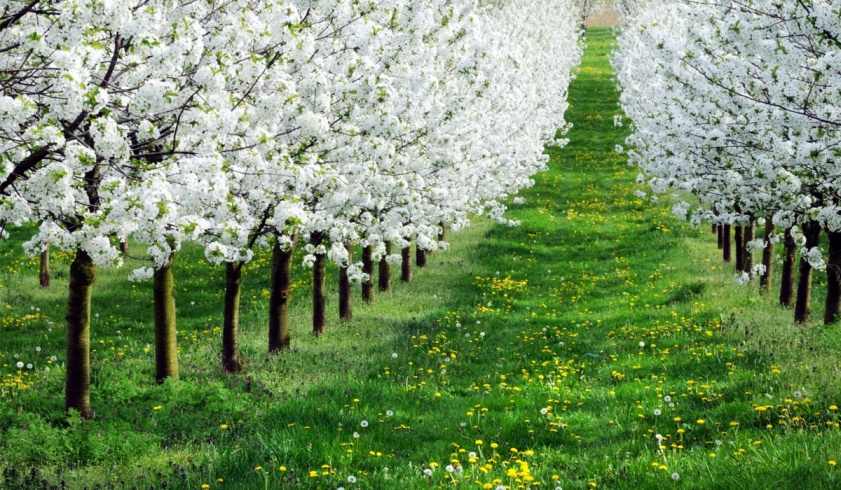 Porównajcie sad z wyglądem drzew z ich opisem w wierszu. Porozmawiaj o nim z rodzicami.Obejrz plansze związane z pracą wiosną w sadzie.Edukacja matematycznaZadania do wykonania:Wykonaj załączniki matematyczneEdukacja technicznaZadania do wykonania:
Wykonaj Kwitnący sad. Przygotuj styropian lub coś , co będzie służyć jako podstawa do wbicia gałązek, które będą imitacją drzew w sadzie.  Następnie przyklej do nich kwiatki z bibuły, które wcześniej przygotujesz.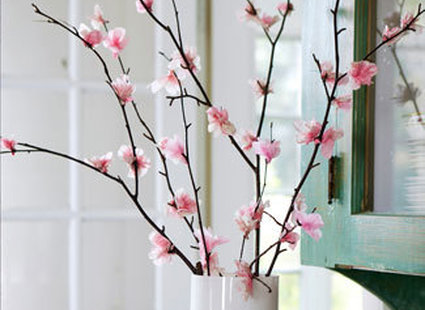 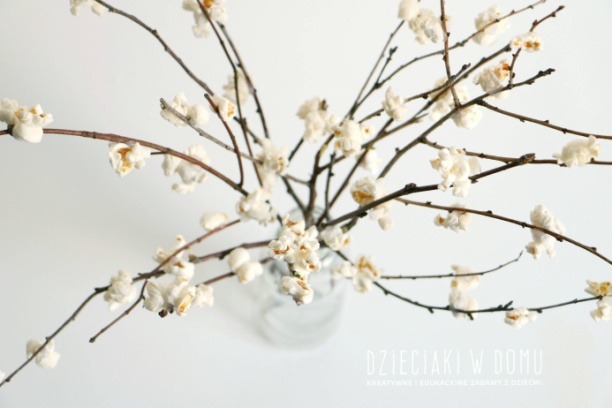   Temat 3 dnia: W muzeum malarstwaEdukacja polonistycznaZadania do wykonania:Jak należy zachować się w muzeum w punktach minimum 8Zachować cisze. 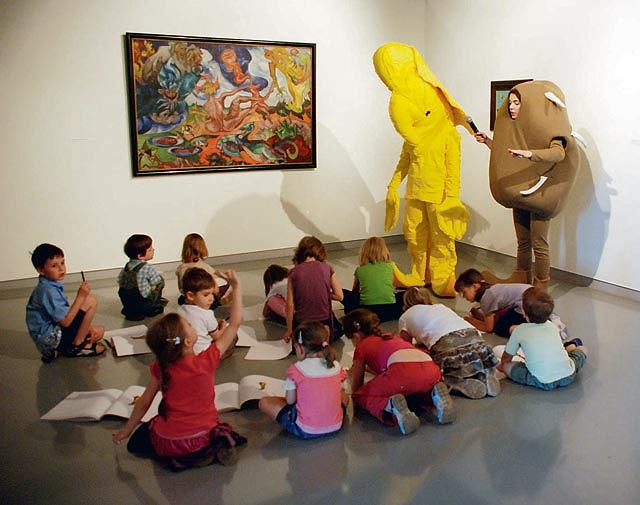 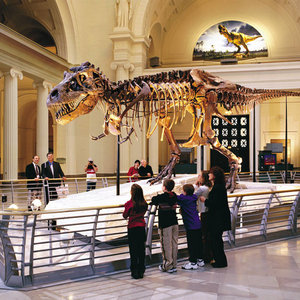 Zachowywać sie stosownie do miejsca w którym jesteśmy.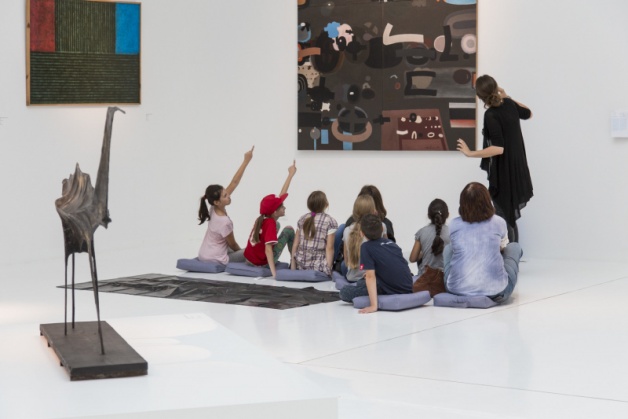 Nie spożywać napojów.Słuchać sie przewodnika(lub osoby nadzorującej)Nie krzyczećNie dotykać bezcennych dzieł sztuki.Nie jeśćNie robić zdjęć z fleszem. odpowiedzi na dziśWprowadzenie litery Ż. Ż jest głoską z szeregu szumiącego (do tego szeregu zaliczamy głoski: sz, ż, cz, dż –jeszcze jej nie znamy). Podręcznik str 50. Wykonaj zadanie 2.  Doskonal technikę czytania. W zeszycie ćwiczeń wykonaj stronę 46 oraz uzupełnij kaligrafię  z literą żEdukacja plastycznaZadania do wykonania:Wykonaj dowolną rzeźbę  z masy solnej (Wykonanie ciasta: mąka i sól - te same proporcję. Dolej stopniowo wodę ,abyś uzyskał/ła odpowiednią konsystęcję), a następnie (po jej wysuszeniu) pomaluj ją. Jeśli nie masz możliwości wykonania masy solnej, to skorzystaj z plasteliny. 